«В регистр»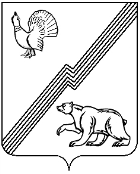 АДМИНИСТРАЦИЯ ГОРОДА ЮГОРСКАХанты - Мансийского автономного округа – ЮгрыПОСТАНОВЛЕНИЕ от 19 октября 2018 года                                                                                                              № 2890Об утверждении Положения о порядке формирования, ведения, обязательного опубликования перечня муниципального имущества, свободного от прав третьих лиц (за исключением права хозяйственного ведения, права оперативного управления, а также имущественных прав субъектов малого и среднего предпринимательства)В соответствии с Федеральными законами от 06.10.2003 № 131-ФЗ «Об общих принципах организации местного самоуправления в Российской Федерации», от 24.07.2007 № 209-ФЗ «О развитии малого и среднего предпринимательства в Российской Федерации»:1. Утвердить Положение о порядке формирования, ведения, обязательного опубликования перечня муниципального имущества, свободного от прав третьих лиц (за исключением права хозяйственного ведения, права оперативного управления, а также имущественных прав субъектов малого и среднего предпринимательства (приложение).2. Признать утратившим силу постановление администрации  города Югорска от 06.06.2017 № 1327 «Об утверждении Положения о порядке формирования, ведения, обязательного опубликования перечня муниципального имущества, предназначенного для передачи во владение и (или) в пользование субъектам малого и среднего предпринимательства и организациям, образующим инфраструктуру поддержки субъектов малого и среднего предпринимательства».3. Опубликовать постановление в официальном печатном издании города Югорска и разместить на официальном сайте органов местного самоуправления города Югорска.4. Настоящее постановление вступает в силу после его официального опубликования.5. Контроль за выполнением постановления возложить на первого заместителя главы города – директора Департамента муниципальной собственности и градостроительства администрации города Югорска С.Д. Голина.Приложение
 к постановлению администрации города Югорска 
от 19 октября 2018 года № 2890Положение 
о порядке формирования, ведения, обязательного опубликования перечня 
муниципального имущества, свободного от прав третьих лиц (за исключением права хозяйственного ведения, права оперативного управления, а также имущественных прав субъектов малого и среднего предпринимательства) (далее - Положение)I. Общие положения1. Настоящее Положение разработано в целях:- осуществления имущественной поддержки субъектов малого и среднего предпринимательства и организаций, образующих инфраструктуру поддержки субъектов малого и среднего предпринимательства;- формирования имущественной базы, направляемой на оказание поддержки субъектов малого и среднего предпринимательства и организаций, образующих инфраструктуру поддержки субъектов малого и среднего предпринимательства.2. Перечень муниципального имущества, свободного от прав третьих лиц (за исключением права хозяйственного ведения, права оперативного управления, а также имущественных прав субъектов малого и среднего предпринимательства) (далее - Перечень) представляет собой целевой фонд имущества, находящегося в муниципальной собственности города Югорска и предназначенного для передачи во временное владение и (или) в пользование субъектам малого и среднего предпринимательства и организациям, образующим инфраструктуру поддержки субъектов малого и среднего предпринимательства.3. Муниципальное имущество, включенное в Перечень, предоставляется во владение и (или) в пользование на долгосрочной основе (в том числе по льготным ставкам арендной платы) субъектам малого и среднего предпринимательства и организациям, образующим инфраструктуру поддержки субъектов малого и среднего предпринимательства, а также может быть отчуждено на возмездной основе в собственность субъектов малого и среднего предпринимательства в соответствии с Федеральным законом от 22.07.2008 № 159-ФЗ «Об особенностях отчуждения недвижимого имущества, находящегося в государственной или в муниципальной собственности и арендуемого субъектами малого и среднего предпринимательства, и о внесении изменений в отдельные законодательные акты Российской Федерации» и в случаях, указанных в подпунктах 6, 8 и 9 пункта 2 статьи 39.3 Земельного кодекса Российской Федерации. II. Формирование, ведение и опубликование Перечня4. Органом, уполномоченным на формирование, ведение и опубликование Перечня, является Департамент муниципальной собственности и градостроительства  администрации города Югорска (далее - Уполномоченный орган).5. Уполномоченный орган проводит анализ сведений об объектах, находящихся в муниципальной собственности города Югорска, в целях определения возможности и необходимости передачи объектов во владение и (или) в пользование субъектам малого и среднего предпринимательства и организациям, образующим инфраструктуру поддержки субъектов малого и среднего предпринимательства, а также возможности их использования субъектами малого и среднего предпринимательства.6. Имущество, включаемое в Перечень, должно отвечать следующим требованиям:- имущество не ограничено в обороте;- имущество не является объектом религиозного назначения;- имущество не является объектом незавершенного строительства;- в отношении имущества не принято решение о предоставлении его иным лицам, за исключением решения о закреплении его на праве хозяйственного ведения, оперативного управления;- имущество не включено в прогнозный перечень приватизации имущества, находящегося в собственности муниципального образования;- имущество не признано аварийным и подлежащим сносу или реконструкции;- имущество не относится к земельным участкам, которые в соответствии с законодательством Российской Федерации не подлежат включению в Перечень.7. В Перечень может быть включено муниципальное имущество, в том числе земельные участки, здания, строения, сооружения, нежилые помещения, оборудование, машины, механизмы, установки, транспортные средства, инвентарь, инструменты.8. Не подлежат включению в Перечень земельные участки, предусмотренные подпунктами 1 - 10, 13 - 15, 18 и 19 пункта 8 статьи 39.11 Земельного кодекса Российской Федерации, за исключением земельных участков, предоставленных в аренду субъектам малого и среднего предпринимательства.9. Органы местного самоуправления города Югорска, координационные или совещательные органы в области развития малого и среднего предпринимательства, созданные при органах местного самоуправления города Югорска, субъекты малого и среднего предпринимательства, муниципальные унитарные предприятия, муниципальные учреждения вправе направлять в Уполномоченный орган свои предложения о включении муниципального имущества в Перечень, а также об исключении муниципального имущества из него.Представленные предложения должны содержать характеристику муниципального имущества, в том числе наименование, местонахождение, площадь, назначение и обоснование целесообразности включения (исключения) муниципального имущества в Перечень.10. Перечень ведется в электронном виде и на бумажном носителе, оформляется в виде таблицы и содержит следующие сведения:- номер по порядку, реестровый номер;- наименование муниципального имущества;- местонахождение муниципального имущества;- площадь нежилых помещений, земельных участков;- характеристика муниципального имущества (год постройки (приобретения, изготовления), балансовая стоимость и др.);- целевое назначение муниципального имущества;- информация о наличии (отсутствии) имущественных прав субъектов малого и среднего предпринимательства.11. Включение муниципального имущества в Перечень не является основанием для расторжения договора, на основании которого возникли имущественные права субъекта малого и среднего предпринимательства.12. Муниципальное имущество исключается из Перечня в следующих случаях:- принятия решения о передаче имущества в собственность Российской Федерации, Ханты-Мансийского автономного округа - Югры;- необходимости в использовании муниципального имущества для обеспечения деятельности органов местного самоуправления города Югорска, муниципальных предприятий и учреждений;- предложения органов администрации города Югорска с мотивированным обоснованием необходимости исключения имущества из Перечня;- невостребованности имущества (отсутствие заявок на участие в аукционе два раза подряд) субъектами малого и среднего предпринимательства;- непригодности имущества для дальнейшего использования.13. Ведение Перечня означает включение в него муниципального имущества, свободного от прав третьих лиц (за исключением права хозяйственного ведения, права оперативного управления, а также имущественных прав субъектов малого и среднего предпринимательства) и предназначенного для передачи во владение и (или) в пользование субъектам малого и среднего предпринимательства и организациям, образующим инфраструктуру поддержки субъектов малого и среднего предпринимательства, с ежегодным, до 1 ноября текущего года, дополнение муниципальным имуществом, а также изменение сведений о муниципальном имуществе и его исключение из Перечня.14. Включение (исключение) муниципального имущества в Перечень осуществляется на основании постановления администрации города Югорска. Изменение сведений о муниципальном имуществе, включенном в Перечень, оформляется справкой Уполномоченного органа.15. Перечень подлежит обязательному опубликованию в официальном печатном издании города Югорска, а также размещению на официальном сайте органов местного самоуправления города Югорска. 16. Сведения о муниципальном имуществе, включенном в Перечень, за исключением сведений об имущественных правах субъектов малого и среднего предпринимательства, предоставляются Уполномоченным органом любым заинтересованным лицам по письменному запросу. Сведения предоставляются в виде выписки из Перечня или справки об отсутствии в Перечне сведений о запрашиваемом имуществе.Исполняющий обязанности главы города ЮгорскаС.Д. Голин 